Заявление по замене и регистрации прибора учетаПрошу Вас выполнить работы по замене и регистрации прибора учета расхода холодной воды по адресу:_______________________________________________________ по причине___________________________________. Прошу установить Ваш прибор учета. Оплату гарантирую.    ________________		     __________________		_____________________________(дата)				(подпись)			   (расшифровка подписи потребителя)Заявление принял:________________		     __________________		_____________________________(дата)				(подпись)			   (расшифровка подписи потребителя)Передано в работу:________________		     __________________		_____________________________(дата)				(подпись)			   (расшифровка подписи потребителя)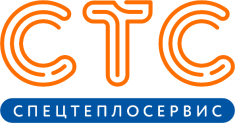 Генеральному директоруЗАО «Спецтеплосервис»А.Н. Кочергинуот________________________________проживающего по адресу______________________________________________________________________тел.______________________________